Внеочередное заседание                                                                       28 созыва   КАРАР                                                                                                    РЕШЕНИЕО подготовке предложений по внесению изменений и подготовке проекта о внесении изменений в Правила землепользования и застройки территории сельского поселения Кушманаковский сельсовет муниципального района Бураевский район Республики БашкортостанВ  соответствии со статьями 2, 8, 9, 24, 25 Градостроительного кодекса Российской  Федерации, статьями 7, 43  Федерального  закона от  06.10.2003  №  131-ФЗ  «Об  общих  принципах организации  местного  самоуправления  в  Российской  Федерации», Уставом сельского поселения Кушманаковский сельсовет муниципального района Бураевский район Республики Башкортостан, принятым Утвержденного решением Совета сельского поселения Кушманаковский сельсовет муниципального района Бураевский район Республики Башкортостан 28.11.2013г. №122 (в редакции от 25.02.2015г. №185, от 11.07.2016г. №46, от 24.08.2017г. №81, от 27.11.2018г. №109),  необходимо внесения изменений в Правила землепользования и застройки территории сельского поселения Кушманаковский  сельсовет,  администрация  сельского  поселения  Кушманаковский  сельсовет РЕШИЛ:Подготовить предложения по внесению изменений в Правила землепользования и застройки территории сельского поселения Кушманаковский  сельсовет муниципального  района Бураевский район Республики  Башкортостан, состоящего из Правил землепользования и застройки сельского поселения Кушманаковский  сельсовет муниципального  района Бураевский район Республики  Башкортостан, утвержденного Решением Совета сельского поселения от 09.12.2016 г. № 58 «О внесении   изменений в решение Совета сельского поселения Кушманаковский  сельсовет муниципального района Бураевский район Республики Башкортостан», решение от 07.06.2014г.  №  144 «Об утверждении Правил землепользования и застройки сельского поселения Кушманаковский  сельсовет муниципального района Бураевский район Республики Башкортостан», на основании заявлений физических и юридических лиц, предложений органов государственной власти и органов местного самоуправления, поступивших в орган местного самоуправления в срок, не превышающий двух месяцев со дня опубликования настоящего решения.Утвердить:2.1.  Состав  комиссии  по  подготовке  проекта  внесения  изменений  в  Правила землепользования и застройки территории сельского поселения Кушманаковский  сельсовет муниципального  района Бураевский район Республики  Башкортостан (приложение        №1).2.2.  Порядок и сроки  проведения работ по подготовке  проекта  внесения изменений в Правила землепользования и застройки территории сельского поселения Кушманаковский  сельсовет муниципального  района Бураевский район Республики  Башкортостан (приложение №2).2.3.  Порядок  направления  в  Комиссию  предложений  заинтересованных лиц по подготовке проекта внесения изменений в Правила землепользования и застройки территории сельского поселения Кушманаковский  сельсовет муниципального  района Бураевский район Республики  Башкортостан (приложение № 3).3. Обнародовать настоящее решение на информационном стенде и официальном сайте администрации сельского поселения Кушманаковский  сельсовет. 4.  Настоящее решение вступает в силу со дня официального опубликования.Глава сельского поселения Кушманаковский сельсоветмуниципального района Бураевский район Республики Башкортостан    	                                                И.Р.Камаловд. Кушманаково26 марта 2020 года№ 54Приложение №1к постановлению администрациисельского поселения Кушманаковский  сельсоветот 26 марта 2020 г. № 54СОСТАВкомиссии по подготовке проекта внесения изменений в Правила землепользования и застройки территории сельского поселения Кушманаковский  сельсовет муниципального  района Бураевский район Республики  БашкортостанПриложение №2к постановлению администрациисельского поселения Кушманаковский  сельсоветот 26 марта 2020 г. № 54ПОРЯДОК проведения работ по подготовке проекта внесения изменений в Правила землепользования и застройки территории сельского поселения Кушманаковский  сельсовет муниципального  района Бураевский район Республики  БашкортостанПриложение №3к постановлению администрациисельского поселения Кушманаковский  сельсоветот 26 марта 2020 г. № 54ПОРЯДОКнаправления в комиссию предложений заинтересованных лиц по подготовке проекта о внесении изменений Правила землепользования и застройки территории сельского поселения Кушманаковский  сельсоветС  момента  опубликования  решения  главы  администрации  сельского поселения  Кушманаковский  сельсовет  «О  подготовке предложений по внесению изменений о  подготовке проекта о внесении изменений в  Правила землепользования и застройки территории сельского поселения Кушманаковский  сельсовет муниципального района Бураевский район Республики Башкортостан» заинтересованные лица вправе направлять в комиссию по подготовке проекта внесения изменений в Правила землепользования и застройки территории сельского поселения Кушманаковский  сельсовет (далее – Комиссия) предложения по подготовке внесения изменений в  Правила землепользования и застройки территории Кушманаковского сельского поселения. Предложения могут быть направлены: По почте для передачи предложений непосредственно в Комиссию (с пометкой «В комиссию по подготовке проекта о внесения изменений в Правила землепользования и застройки территории сельского поселения Кушманаковский  сельсовет») по адресу: 452970, Республика Башкортостан, Бураевский район, д. Кушманаково, ул. Роберта Ахметгалиева, д. 62, администрация Кушманаковского сельского поселения. В форме электронного документа. Адрес электронной почты администрации сельского поселения Кузбаевский  сельсовет – adm_kyshmanakovo@mail.ru.При  этом  гражданин  в  обязательном  порядке  указывает  свою  фамилию, имя, отчество,  адрес электронной почты, если ответ должен быть направлен в форме  электронного  документа,  и  почтовый  адрес,  если  ответ  должен  быть направлен в письменной форме.Предложения  должны  быть  логично  изложены  в  письменном  виде (напечатаны  либо  написаны  разборчивым  почерком)  за  подписью  лица,  их изложившего, с указанием его полных фамилии, имени, отчества, адреса места регистрации  и  даты  подготовки  предложений.  Неразборчиво  написанные, неподписанные предложения, а также предложения, не имеющие отношения к подготовке  проекта  о  внесения  изменений  в  Правила землепользования и застройки территории сельского поселения, комиссией не рассматриваются.Предложения могут содержать любые материалы (как на бумажных, так и магнитных носителях). Направленные материалы возврату не подлежат.  Предложения, поступившие в Комиссию после завершения работ по подготовке проекта внесения изменений в Правила землепользования и застройки территории, не рассматриваются. Комиссия  не  дает  индивидуальные ответы  на  поступившие  предложения.БАШКОРТОСТАН РЕСПУБЛИКАҺЫ               БОРАЙ РАЙОНЫ МУНИЦИПАЛЬ РАЙОНЫНЫҢ КУШМАНАК АУЫЛ СОВЕТЫ АУЫЛ БИЛӘМӘҺЕ СОВЕТЫ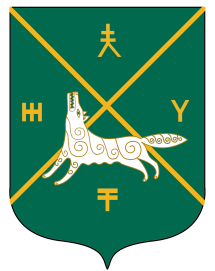 СОВЕТ СЕЛЬСКОГО  ПОСЕЛЕНИЯКУШМАНАКОВСКИЙ  СЕЛЬСОВЕТ   МУНИЦИПАЛЬНОГО РАЙОНА БУРАЕВСКИЙ  РАЙОН        РЕСПУБЛИКИ  БАШКОРТОСТАНПредседатель Комиссии:Камалов Ирек РавилевичГлава сельского поселения Кушманаковский  сельсоветЗаместитель председателя Комиссии:Минязев Ильфат ЗульфатовичЗаместитель главы Администрации по строительству и ЖКХЧлены Комиссии:Талипова Элиза ТагировнаИ.о. председателя комитета-начальника отдела по управлению собственностью министерства земельных и имущественных отношений по Бураевскому районуВалиев Линар ДамировичНачальник отдела по строительству и ЖКХ – главный архитектор Администрации муниципального района Бураевский район;Гараева Лилия ЗагитовнаСпециалист 1 категории сельского поселения Кушманаковский сельсовет№ п./п.Наименование мероприятияСроки исполненияИсполнительПринятие решения о подготовке проекта о внесении изменений в Правила землепользования и застройки территории сельского поселения Кушманаковский  сельсоветАпрель 2020Глава администрации сельского поселения Кушманаковский  сельсоветЗаключение договора с  ООО «Геостройинжиниринг»До 31 Апреля 2020И.Р. КамаловГ.Х. АслямоваРазработка проекта внесения изменений в Правила землепользования и застройки территории Кушманаковского сельского поселенияВ соответствии с муниципальным контрактом (не более 3-х месяцев)ООО «Геостройинжиниринг»Проверка проекта внесения изменений в Правила землепользования и застройки территории  Кушманаковского сельского поселенияВ течении 10 дней со дня получения проектаКомиссия, отдел архитектуры администрации районаНаправление проекта внесения изменений в Правила землепользования и застройки территории Кушманаковского сельского поселения главе администрации или отправление его на доработкуВ течение 5 днейКомиссияПринятие решения о проведении публичных слушаний, опубликование материалов по проекту о внесения изменений в Правила землепользования и застройки территории сельского поселения Кушманаковский  сельсоветНе позднее чем через 10 дней со дня получения проектаГлава администрации сельского поселения Кушманаковский  сельсоветПроведение публичных слушаний по проекту внесения изменений в  Правила землепользования и застройки территорииНе менее чем 1 месяца, не более 4-х месяцевКомиссияДоработка проекта внесения изменений в Правила землепользования и застройки территории  по результатам обсуждений на публичных слушаниях и предоставление главе сельского поселения Кушманаковский  сельсоветВ течение 10Комиссия и проектная организацияОпубликование в средствах массовой информации и размещение на официальном сайте поселения в сети «Интернет» заключения о результатах публичных слушаний Не позднее чем по истечении 10 дней с даты проведения публичных слушанийСекретарь – делопроизводитель администрации поселенияПринятие решения о представлении  проекта внесения изменений в Правила землепользования и застройки территории поселения в Совет депутатов или об отклонении проекта и о направлении его на доработкуВ течение  10 дней после представления проектаГлава администрации сельского поселения Кузбаевский  сельсоветУтверждение проекта откорректированных  Правил или отправление его главе администрации поселения на доработку В течение 10 дней после представления проектаПредставительный орган власти поселенияРазмещение на официальном сайте района в сети «Интернет» и в ФГИС ТП окончательной редакции Правил землепользования и застройки территории Кушманаковского сельского поселения Не позднее 10 дней со дня принятия решения об утверждении Правил землепользования и застройки территории Кушманаковского  сельского поселенияСекретарь - делопроизводитель